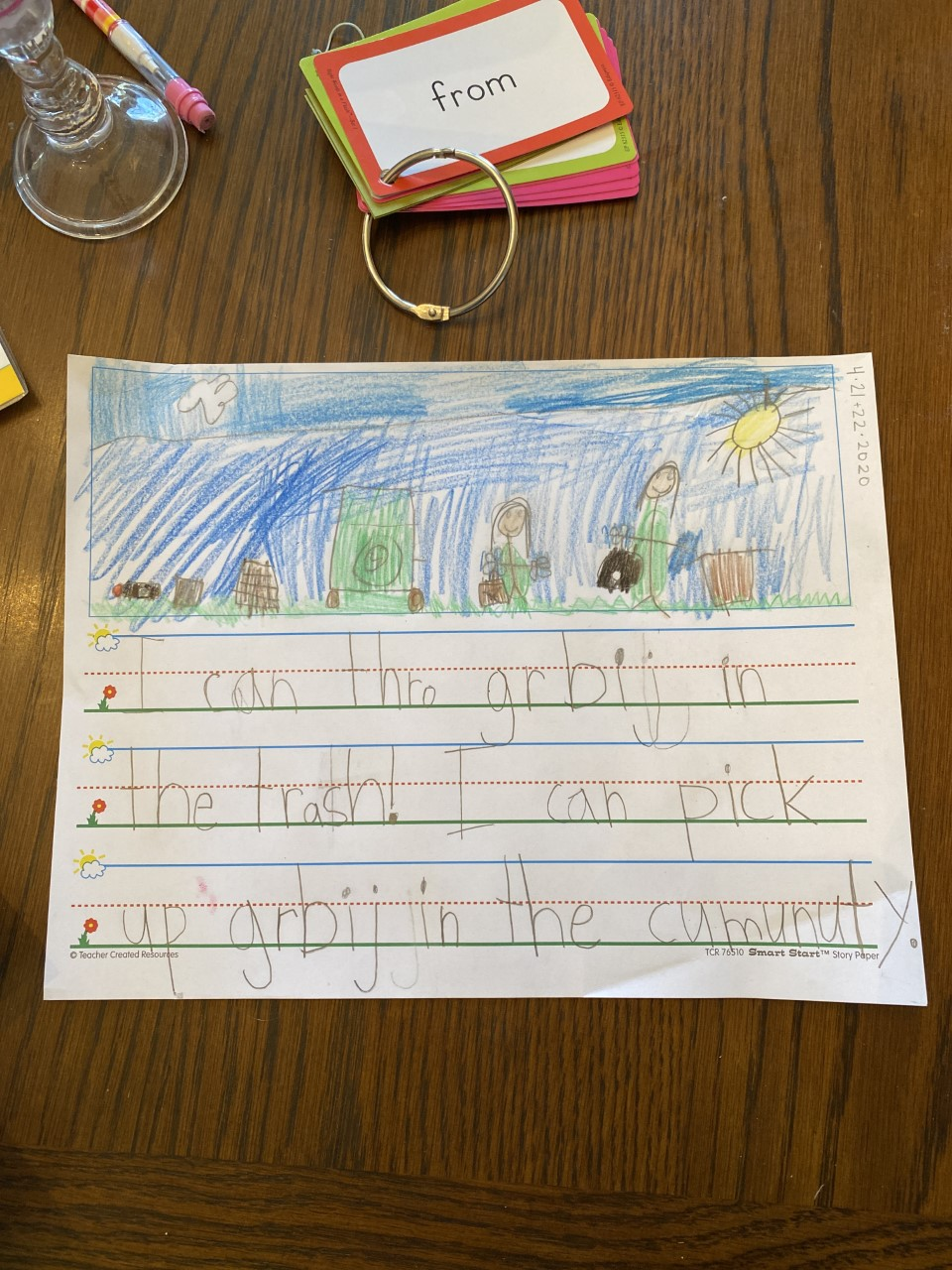 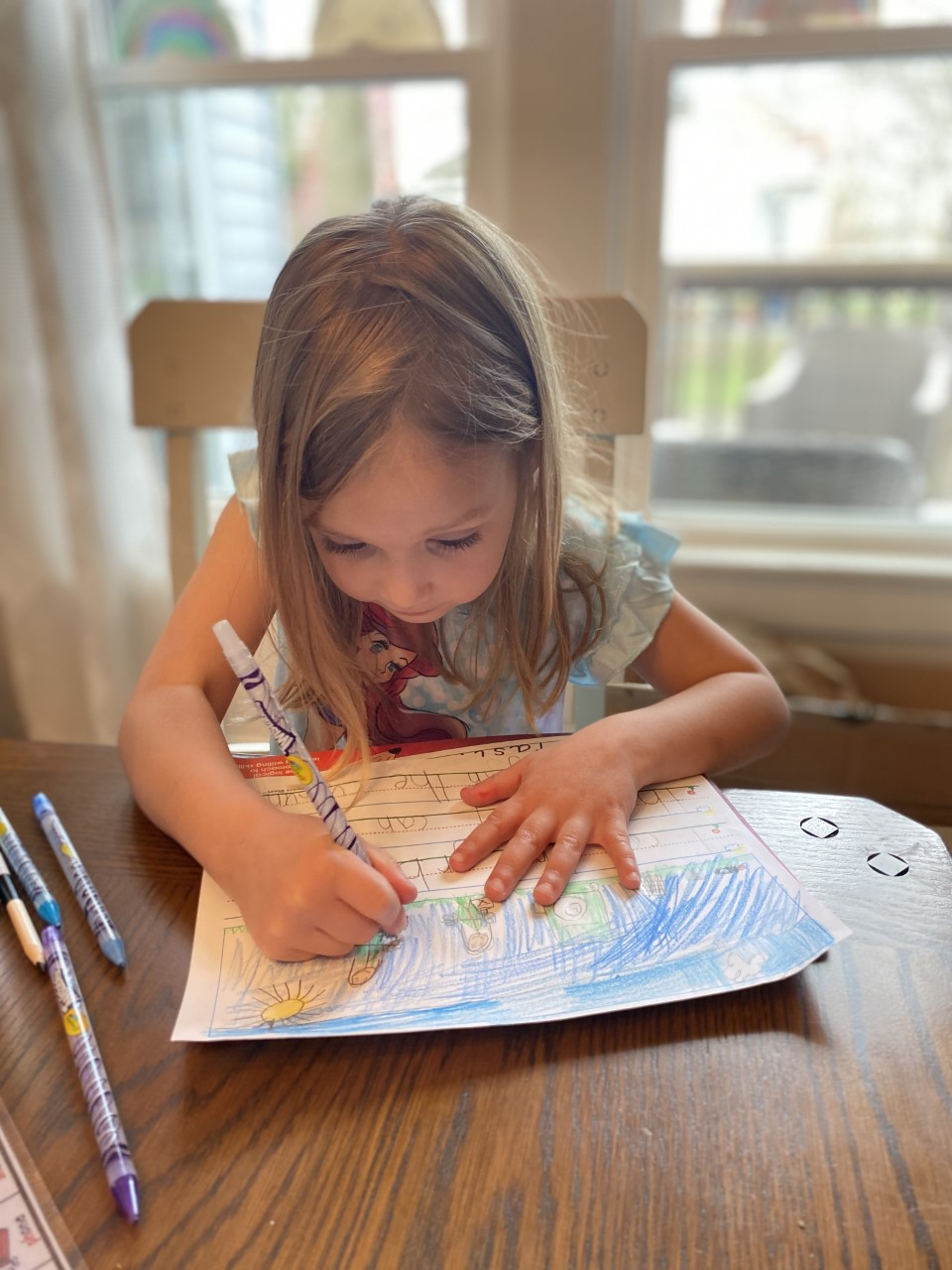 Molly’s Earth Day Writing!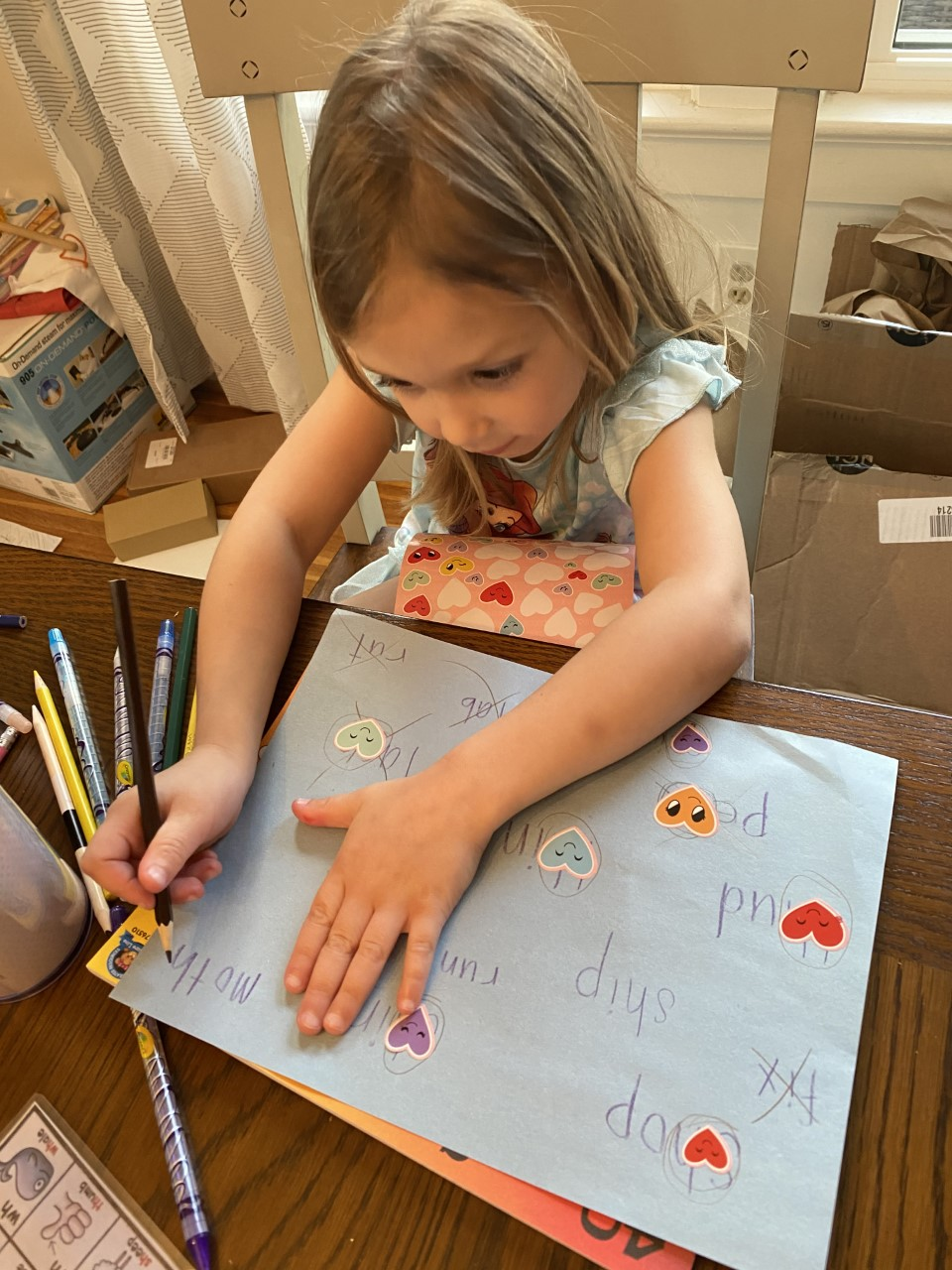 